ПРОТОКОЛ  №228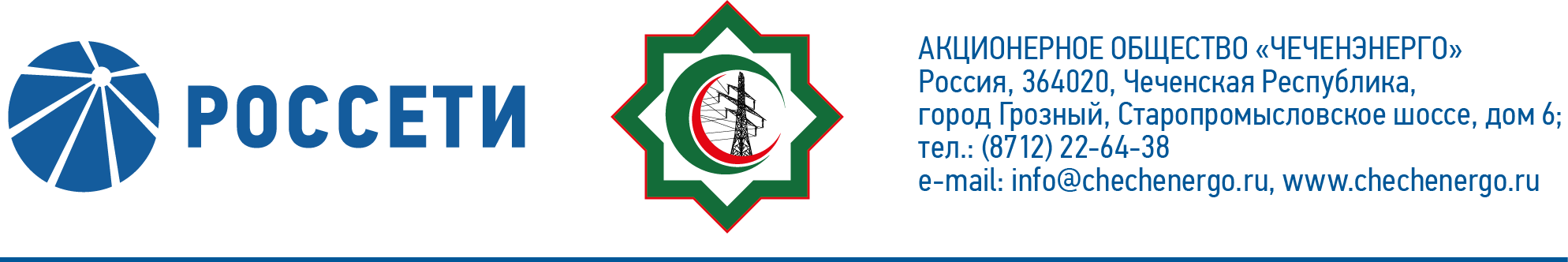 заседания Совета директоров АО «Чеченэнерго»Дата проведения: 18 февраля 2021 года.Форма проведения: опросным путем (заочное голосование).Дата и время подведения итогов голосования: 18.02.2021 23:00.Дата составления протокола: 19 февраля 2021 года.Всего членов Совета директоров Общества – 6 человек.В голосовании приняли участие (получены опросные листы):  Докуев Русланбек Саид-Эбиевич Подлуцкий Сергей Васильевич Пудовкин Александр НиколаевичРожков Василий ВладимировичШаптукаев Рустам РуслановичАмалиев Магомед ТюршиевичКворум имеется.ПОВЕСТКА ДНЯ:О рассмотрении отчета Единоличного исполнительного органа Общества об утверждении изменений, вносимых в инвестиционную программу АО «Чеченэнерго» на период 2016-2022 годы, утвержденную приказом Минэнерго России от 25.12.2015 № 1030, с изменениями, внесенными приказом Минэнерго России от 15.11.2019 № 8@.Итоги голосования и решение, принятое по вопросу повестки дня:Вопрос № 1: О рассмотрении отчета Единоличного исполнительного органа Общества об утверждении изменений, вносимых в инвестиционную программу АО «Чеченэнерго» на период 2016-2022 годы, утвержденную приказом Минэнерго России от 25.12.2015 № 1030, с изменениями, внесенными приказом Минэнерго России от 15.11.2019 № 8@.Решение:Принять к сведению отчет Единоличного исполнительного органа Общества об утверждении изменений, вносимых в инвестиционную программу АО «Чеченэнерго» на период 2016-2022 годы, утвержденную приказом Минэнерго России от 25.12.2015 № 1030, с изменениями, внесенными приказом Минэнерго России от 15.11.2019 № 8@, в соответствии с приложением № 1 к настоящему решению Совета директоров Общества.Голосовали «ЗА»: Докуев Р.С.-Э., Подлуцкий С.В., Пудовкин А.Н.,         Рожков В.В., Шаптукаев Р.Р., Амалиев М.Т.«ПРОТИВ»:  нет  «ВОЗДЕРЖАЛСЯ»: нетРешение принято единогласно.Председатель Совета директоров         				         Р.С.-Э. ДокуевКорпоративный секретарь						         Т.М. ГасюковаПриложение № 1 -Приложение № 2 -отчет Единоличного исполнительного органа Общества об утверждении изменений, вносимых в инвестиционную программу АО «Чеченэнерго» на период 2016-2022 годы, утвержденную приказом Минэнерго России от 25.12.2015 № 1030, с изменениями, внесенными приказом Минэнерго России от 15.11.2019 № 8@;опросные листы членов Совета директоров, принявших участие в заседании.